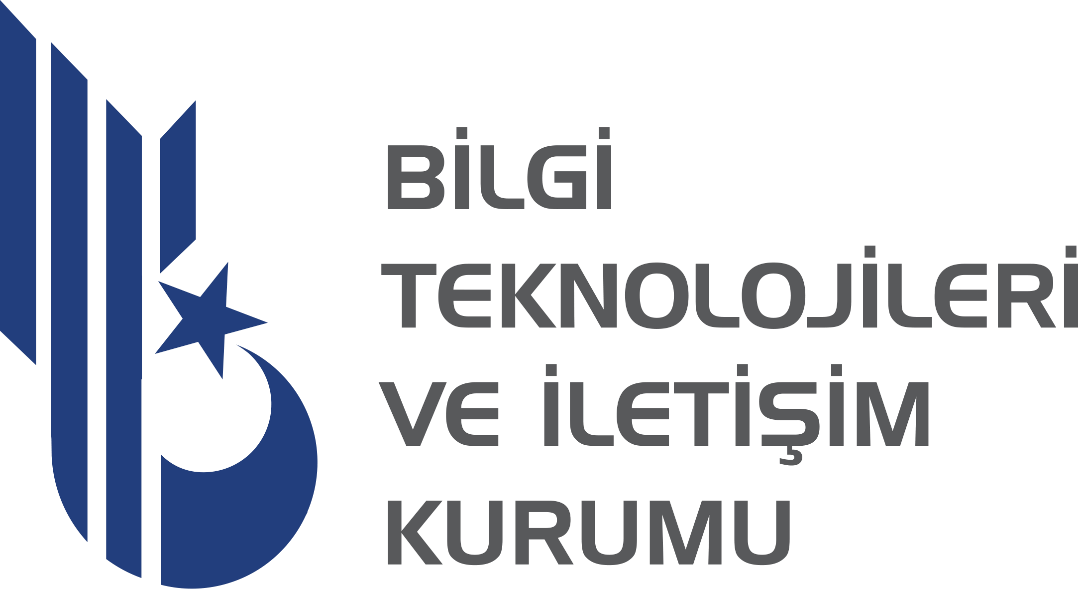 Amateur Radio Interface SpecificationsContact InformationSpektrum Yönetimi Dairesi BaşkanlığıBilgi Teknolojileri ve İletişim KurumuEskişehir Yolu 10. km. No:276 Çankaya / AnkaraTel	: +90 312 294 7310E-mail	: MFP@btk.gov.tr Web	: www.btk.gov.trList of Amateur Radio Interface SpecificationsReference NumberService Application Frequency BandCommentsTAD08-01-01 Amateur Amateur 135.7-137.8 kHz 472 - 479 kHz Portable, Fixed Radio TAD08-01-02 Amateur Amateur 1810–1840 kHz 1840–1850 kHz Portable, Fixed RadioTAD08-01-03 Amateur Amateur 3500 - 3800 kHz 5351.5-5366.5 kHz 7000 - 7200 kHz 10100 - 10150 kHz 14000 - 14350 kHz 18068 - 18168 kHz 21000 - 21450 kHz 24890 - 24990 kHz 28000 - 29700 kHz Portable, Fixed RadioTAD08-01-04 Amateur Amateur 50.000 - 52.000 MHz Portable, Fixed RadioTAD08-01-05 Amateur Amateur 144–146 MHz 430.200–430.700 MHz 431.550–431.825 MHz 432,000–432,975 MHz 433.400–433.575 MHz 435.000–437.975 MHz 439.150–439.425 MHz Portable, Fixed Radio, Vehicle, Repeater TAD08-01-06 Amateur Amateur 1240–1300 MHz 5650–5670 MHz 5820–5850 MHz 10450–10452 MHz 24000–24050 MHz 47000–47200 MHz 75500–76000 MHz 134000-136000 MHz 136000-142000 MHz Portable, Fixed Radio, Vehicle, Amateur SatelliteRepublic of TurkeyInformation and Communications Technologies AuthorityRadio Interface SpecificationAmateurTAD08-01-01Nr  Parameter DescriptionCommentsNormative Part1 Radiocommunication ServiceAmateur  Normative Part2 Application Amateur  Fixed Radio Normative Part3 Frequency Band135.7-137.8 kHz, 472-479 kHz Normative Part4 Channelling- Normative Part5 Modulation/Occupied BandwidthA1A, A1B Normative Part6 Direction /SeparationNormative Part7 Transmitter Power/ Power DensityMaximum 1 W transmitter power, 5 W p.e.p. (135.7137.8 kHz) Maximum 5 W transmitter power (472-479 kHz) Normative Part8 Channel Access and Occupation RulesNormative Part9 Authorization Regime  Exempt from frequency assignmentAuthorisation required without prejudice to the Article 8/2 of Electronic Communications Law Numbered 5809Class A Amateur Radio Certificate holders are exempt from assignment (limits apply) within the scope of the By-law on Radio Devices and Systems Exempt from Frequency Assignment.Normative Part10 Additional Essential RequirementsNormative Part11 Frequency  Planning AssumptionInformative Part12 Planned Changes Informative Part13 Reference EN 301 783 / EN 301 489-1 (EMC) / EN 301 489-15 (EMC) / EN 62368-1 (LVD) / Technical Criteria for Radio Devices and Systems Exempt from Frequency AssignmentCommercial products are recommended to comply with these standards.Informative Part14 Notification NumberInformative Part15 RemarksRepublic of TurkeyInformation and Communications Technologies AuthorityRadio Interface SpecificationAmateurTAD08-01-02Nr  Parameter DescriptionCommentsNormative Part1 Radiocommunication ServiceAmateur  Normative Part2 Application Amateur  Fixed Radio Normative Part3 Frequency Band1810–1840 kHz, 1840–1850 kHz Normative Part4 ChannellingNormative Part5 Modulation/Occupied BandwidthA1A, J3E J3E emission can be only used in 1832 – 1835 kHz frequency band. Normative Part6 Direction / SeparationNormative Part7 Transmitter Power/ Power DensityMaximum 9 W transmitter power Maximum 30 W p.e.p. Normative Part8 Channel Access and occupation rulesNormative Part9 Authorization Regime  Exempt from frequency assignmentAuthorisation required without prejudice to the Article 8/2 of Electronic Communications Law Numbered 5809Class A, B and C Amateur Radio Certificate holders are exempt from frequency assignment (limits apply) within the scope of the By-law on Radio Devices and Systems Exempt from Frequency Assignment.Normative Part10 Additional essential requirementsNormative Part11 Frequency  Planning AssumptionInformative Part12 Planned Changes Informative Part13 Reference EN 301 783 / EN 301 489-1 (EMC) / EN 301 489-15 (EMC) / EN 62368-1 (LVD) / Technical Criteria for Radio Devices and Systems Exempt from Frequency AssignmentCommercial products are recommended to comply with these standards.Informative Part14 Notification NumberInformative Part15 Remarks Republic of TurkeyInformation and Communications Technologies AuthorityRadio Interface SpecificationAmateurTAD08-01-03Nr  Parameter DescriptionCommentsNormative Part1 Radiocommunication ServiceAmateur  Normative Part2 Application Amateur  Fixed Radio Normative Part3 Frequency Band3500 - 3800 kHz 5351.5 - 5366.5 kHz 7000 - 7200 kHz 10100 - 10150 kHz 14000 - 14350 kHz 18068 - 18168 kHz 21000 - 21450 kHz 24890 - 24990 kHz 28000 - 29700 kHz Normative Part4 ChannellingNormative Part5 Modulation/  BandwidthA1A, A1B, A2A,A3C, F1A, F2B, F2A, H3E, J2A, J2B, J3C, J3E, R3E Normative Part6 Direction/SeparationNormative Part7 Transmitter Power/ Power DensityMaximum 75 W transmitter powerMaximum 75 W, 100 W, 400 W p.e.p. Maximum transmitter power will be 15 W in the 5351.5-5366.5 kHz frequency band.Normative Part8 Channel Access and Occupation RulesNormative Part9 Authorization Regime  Exempt from frequency assignmentAuthorisation required without prejudice to the Article 8/2 of Electronic Communications Law Numbered 5809Class A Amateur Radio Certificate holders are exempt from frequency assignment (limits apply) within the scope of the By-law on Radio Devices and Systems Exempt from Frequency Assignment.Normative Part10 Additional Essential RequirementsNormative Part11 Frequency  Planning AssumptionInformative Part12 Planned Changes Informative Part13 Reference EN 301 783 / EN 301 489-1 (EMC) / EN 301 489-15 (EMC) / EN 62368-1 (LVD) / Technical Criteria for Radio Devices and Systems Exempt from Frequency AssignmentCommercial products are recommended to comply with these standards.Informative Part14 Notification NumberInformative Part15 RemarksRepublic of TurkeyInformation and Communications Technologies AuthorityRadio Interface SpecificationAmateurTAD08-01-04Nr  Parameter DescriptionCommentsNormative Part1 Radiocommunication ServiceAmateur  Normative Part2 Application Amateur  Portable, Fixed RadioNormative Part3 Frequency Band50.000 - 52.000 MHz Normative Part4 ChannellingNormative Part5 Modulation/Occupied BandwidthA1A, A1B, A2A,A3C, F1A, F2B, F2A, H3E, J2A, J2B, J3C, J3E, R3E Normative Part6 Direction /SeparationNormative Part7 Transmitter Power/ Power DensityMaximum 75 W transmitter power Maximum 75 W p.e.p. Normative Part8 Channel Access and Occupation RulesNormative Part9 Authorization Regime  Exempt from frequency assignmentAuthorisation required without prejudice to the Article 8/2 of Electronic Communications Law Numbered 5809Class A and B Amateur Radio Certificate holders are exempt from frequency assignment (limits apply) within the scope of the By-law on Radio Devices and Systems Exempt from Frequency Assignment.Normative Part10 Additional essential requirements Normative Part11 Frequency planning assumptionsInformative Part12 Planned changes Informative Part13 Reference EN 301 783 / EN 301 489-1 (EMC) / EN 301 48915 (EMC) / EN 62368-1 (LVD) Technical Criteria for Radio Devices and Systems Exempt from Frequency AssignmentCommercial products are recommended to comply with these standards.Informative Part14 Notification NumberInformative Part15 RemarksRepublic of TurkeyInformation and Communications Technologies AuthorityRadio Interface SpecificationAmateurTAD08-01-05Nr  Parameter DescriptionCommentsNormative Part1 Radiocommunication ServiceAmateur  Normative Part2 ApplicationAmateur Portable, Fixed Radio, Vehicle, Repeater Normative Part3 Frequency band144–146 MHz 430.200–430.700 MHz 431.550–431.825 MHz 432.000–432.975 MHz 433.400–433.575 MHz 435.000–437.975 MHz 439.150–439.425 MHz Normative Part4 Channelling12.5 kHz, 25 kHz Normative Part5 Modulation / Occupied Bandwidth A1A, A1B, A2A, A2B, A3C, A3F, C3F, F1A, F1B, F2A, F2B, F3E, F3F, G3E, H3E, J2A, J2B, J2C, J3E, J3F, R3E Normative Part6 Direction/Separation Normative Part7 Transmit Power / Power Density Maximum 75 W transmitter power Maximum 400 W p.e.p.  Normative Part8 Channel Access And Occupation Rules Normative Part9 Authorization Regime  Exempt from frequency assignmentAuthorisation required without prejudice to the Article 8/2 of Electronic Communications Law Numbered 5809Class A, B and C Amateur Radio Certificate holders are exempt from frequency assignment (limits apply) within the scope of the By-law on Radio Devices and Systems Exempt from Frequency Assignment.Normative Part10 Additional Essential Requirements Normative Part11 Frequency Planning AssumptionsInformative Part12 Planned Changes Informative Part13 Reference EN 301 783 / EN 301 489-1 (EMC) / EN 301 48915 (EMC) / EN 62368-1 (LVD) / Technical Criteria for Radio Devices and Systems Exempt from Frequency AssignmentCommercial products are recommended to comply with these standards.Informative Part14 Notification Number Informative Part15 Remarks Republic of TurkeyInformation and Communications Technologies AuthorityRadio Interface SpecificationAmateurTAD08-01-06Nr  Parameter DescriptionCommentsNormative Part1 Radiocommunication ServiceAmateur  Normative Part2 ApplicationAmateur  Portable, Fixed Radio, Amateur SatelliteNormative Part3 Frequency band1240–1300 MHz 5650–5670 MHz 5820–5850 MHz 10450–10452 MHz 24000–24050 MHz 47000–47200 MHz 75500–76000 MHz 134000-136000 MHz 136000-142000 MHz Normative Part4 ChannellingNormative Part5 Modulation / Occupied bandwidth A1A, A1B, A2A, A2B, A3C, A3F, C3F, F1A, F1B, F2A, F2B, F3E, F3F, G3E, H3E, J2A, J2B, J2C, J3E, J3F, R3E Normative Part6 Direction/Separation Normative Part7 Transmit Power / Power Density Maximum 75 W transmitter power Maximum 400 W p.e.p. Normative Part8 Channel Access And Occupation Rules Normative Part9 Authorization Regime  Exempt from frequency assignmentAuthorisation required without prejudice to the Article 8/2 of Electronic Communications Law Numbered 5809Class A and B Amateur Radio Certificate owners are exempt from frequency assignment (limits apply) within the scope of the By-law on Radio Devices and Systems Exempt from Frequency Assignment.Normative Part10 Additional Essential Requirements Normative Part11 Frequency Planning AssumptionsInformative Part12 Planned Changes Informative Part13 Reference EN 301 783 / EN 301 489-1 (EMC) / EN 301 489-15 (EMC) / EN 62368-1 (LVD) / Technical Criteria for Radio Devices and Systems Exempt from Frequency AssignmentCommercial products are recommended to comply with these standards.Informative Part14 Notification Number Informative Part15 Remarks 